Friday December 13th, 2013				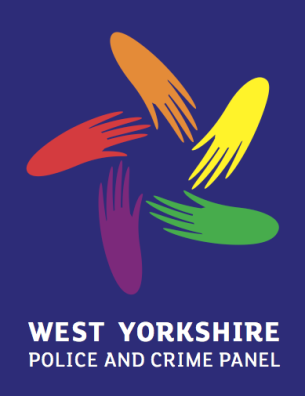 Committee Room A, County Hall, Wakefield ‘Listening to You’ – refreshing the Police and Crime Plan1.	PurposeThis item provides for the Police and Crime Panel to discuss with the PCC how the recent ‘Listening to You’ exercise will Refresh of the Police and Crime PlanWhen setting the Police and Crime Plan 2013-18, the Police and Crime Commissioner agreed to review the Plan on an annual basis. Threats and risks change periodically, especially in a world where budgets are stretched and difficult decisions have to be made around prioritisation of resources, and the Plan needs to respond to such changes.The review and refresh of the Police and Crime Plan has begun for the coming year, with agreed changes scheduled to be made by the end of March 2014.  In leading this refresh, the Police and Crime Commissioner has liaised closely with partners and led a ‘Listening to You’ campaign with residents, businesses and groups in West Yorkshire.  Below is a summary of place-based consultation activity:Wakefield District - Monday 4th November:Minsthorpe Community CollegeIndependant Living SchemeThe Well Project- NormantonWakefield Neighbourhood Policing Team, Eastmoor WalkaboutEastmoor Neighbourhood Watch MeetingLeeds - Tuesday 5th November:Leeds Involving PeopleLincoln Green Community CafeCity Centre visits to RetailersPudsey Neighbourhood Policing Team WalkaboutLeeds Civic Hall visitBonfire Night Visit of North East Leeds with Anti-Social Behaviour OfficerCalderdale - Wednesday 6th November:St Augustine's Family Centre VisitOrange Box Youth Facility VisitUpper Valley NPT VisitTodmorden High School- Aquaponics InitiativeSt Mary's Crypt, Independant Living Proceeds Of Crime BenefitsKirklees District - Thursday 7th November:Neighbourhood Policing Team Visit- Dewsbury/ HuddersfieldTitan Business Centre Partnership Work, CleckheatonABLE 2 Project, HeckmondwikeKirklees Neighbourhood Housing Tenants MeetingBradford District - Wednesday 13th November:Hate Crime Conference, ManninghamNeighbourhood Policing Team WalkaboutsA copy of the consultation document is provided as Annex 1. 3.	Recommendation3.1	It is recommended that the Panel discusses with the Police and Crime Commissioner how he envisages the refreshed Police and Crime Plan to be implemented, monitored and ensure it reflects the requirements of all groups in society.